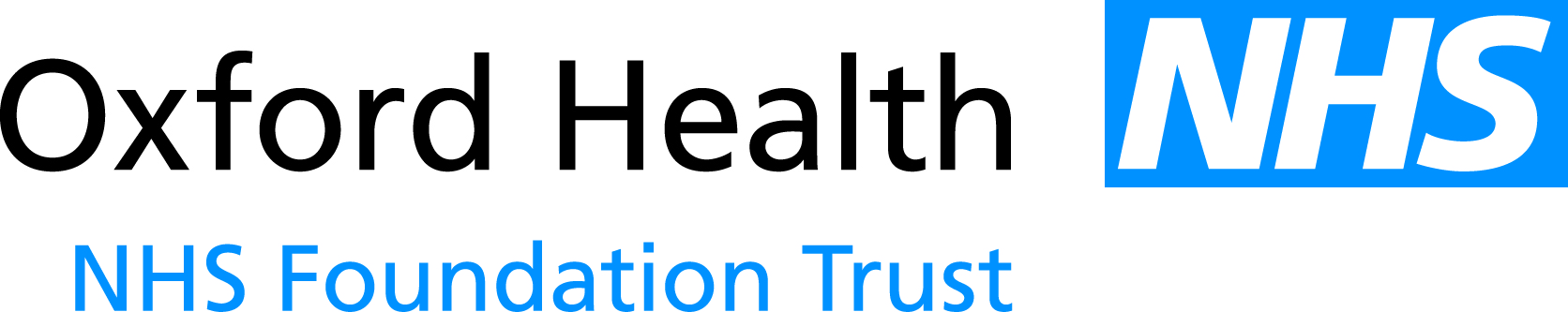 Report to the Meeting of the Oxford Health NHS Foundation TrustBoard of Directors 29 May 2013Chief Executive’s Report For: InformationNational Issues1. Guide to the Healthcare System in EnglandThe Department of Health has published a ‘Guide to the Healthcare System in England’ and I attach a copy to my report.  The guide sets out the organisations involved in the healthcare system, explaining how they work together.  The guide also includes the ‘Statement of NHS Accountability’; under principle seven of the NHS Constitution, the Government is required to ensure that there is a clear and accurate statement of accountability which makes clear to public, patients and staff what the system is for taking decisions in the NHS.  Board members may find that the Guide is a useful reference document and I would encourage all directors to read the Statement of NHS Accountability and take note of the responsibilities for the providers of care.2. Monitor Consultations on the Provider LicenceMonitor has published a number of consultations on guidance relating to the new provider licence.  The consultations cover:-Draft guidance on choice and competitionDraft guidance on the application of the Competition Act 1998Draft guidance on Monitor’s proposed approach to market investigation referencesDraft guidance on merger benefitsCopies of the consultation documents may be found here:-http://www.monitor-nhsft.gov.uk/home/news-events-and-publications/our-publications/consultations/consultations-and-engagement-monitoI have asked the Director of Finance and Trust Secretary to consider these and participate in the FTN response if appropriate.3. Care BillThe Government has published the Care Bill which will introduce legislation which will take forward elements of the Government’s initial response to the ‘Francis Report’.  The Bill brings together existing care and support legislation into a single piece of legislation.Important areas covered by the Bill that the Board should be aware of include setting out new rights for carers and setting out an Ofsted-style rating system for hospitals and care homes.  The Bill also enables the new Chief Inspection of Hospitals (appointed by the CQC) to commence procedures to deal with problems with the quality of care.The Bill makes it a criminal offence for care providers to give false or misleading information; NHS foundation trusts are included within the remit.  The offence will apply to the organisation as a whole (as a legal corporate entity) and regulations will set out the type of information to be covered by the offence.  Through the Bill, punishments from the courts may include:-Remedial orders.Publication orders.Unlimited Fine.A series of Factsheets which explain key components of the Bill have been produced and may be accessed here:-https://www.gov.uk/government/publications/the-care-bill-factsheets  Local / Trust Issues4. CEO Stakeholder Meetings & VisitsSince the last meeting, key stakeholders that I have met have included:- Ms Anne Eden, Chief Executive, Buchinghamshire Healthcare NHS TrustDr Stephen Richards, Chief Executive, Oxfordshire CCGProfessor Derrick Crook, Professor of Microbiology Sir Jonathan Michael, CEO, OUHDr Catherine O’Sullivan, Chief Executive, Thames Valley HIECProfessor Andrew Hamilton, Vice Chancellor, University of OxfordKey visits I have undertaken and meetings that I have attended have included:-Healthy Bucks Leaders meetingOxfordshire Health Liaison MeetingVisit to Birmingham Hospitals NHS FTNurse Preceptorship Presentation Day in AylesburyMeeting with the Oxfordshire District NursesTrust Senior Nurse ForumSouth of England Mental Health CEOs MeetingVisit to Trust services on the Horton Hospital site in Banbury (including Reablement team, Fiennes Unit, Elms unit, and community mental health team base)Visit to Allen Ward, Warneford HospitalTrust Patient Safety Conference HSJ Innovation Summit5. Oxford AHSN and CLAHRCSir Ian Carruthers, Chair of the Innovation, Health and Wealth Implementation Board, informed us on 13 May 2013 that the Oxford Academic Health Science Network was designated and licensed as an AHSN with immediate effect.  A meeting with NHS England to provide feedback on the application and discuss funding arrangements will take place on 21 May 2013 and I will provide an update on these discussions t the Board meeting.I am also pleased to report that the Oxford application for an NIHR funded Collaboration for Leadership in Applied Health Research and Care (CLAHRC) was completed and submitted by the due date on 13 May 2013.  We have been advised that interviews will be held in early July 2013 and, accordingly, we continue to develop the application and prepare for the interviews.6. Study Visit from Hong KongDuring the final week of April 2013, the Trust hosted a delegation from Kwai Chung Hospital, Hong Kong, which provides inpatient mental health services to a population of 2m.  Led by the Chief Executive, Dr William TL LO, the study visit provided the opportunity for a range of staff (both clinical and non-clinical) from Hong Kong to learn about mental health services in Oxfordshire and Buckinghamshire.  In particular, the delegation visited the Trust’s new hospital development in Aylesbury as they are planning to re-develop their existing psychiatric hospital so wished to learn about concepts of modern psychiatric facilities.The visit was very successful and also enabled Trust staff and mangers to learn from counterparts in Hong Kong and we are looking at ways to develop joint working relationships and sharing ideas in the future.RecommendationThe Board is asked to note the report. Lead Executive Director:	Stuart Bell, Chief Executive